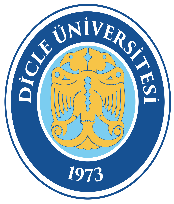 DİCLE ÜNİVERSİTESİUzaktan Eğitim Uyg. ve Arş. MerkeziGelen-Giden Evrak Dağıtım Süreciİş Akış ŞemasıDoküman Kodu: UEM-İA-DİCLE ÜNİVERSİTESİUzaktan Eğitim Uyg. ve Arş. MerkeziGelen-Giden Evrak Dağıtım Süreciİş Akış ŞemasıYürürlük Tarihi: 05.12.2022DİCLE ÜNİVERSİTESİUzaktan Eğitim Uyg. ve Arş. MerkeziGelen-Giden Evrak Dağıtım Süreciİş Akış ŞemasıRevizyon Tarihi/No: 00